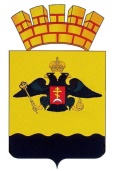 РЕШЕНИЕГОРОДСКОЙ ДУМЫ МУНИЦИПАЛЬНОГО ОБРАЗОВАНИЯ ГОРОД НОВОРОССИЙСКот 19 октября 2021 года								№ 168г. НовороссийскО внесении изменений в решение городской Думы муниципального образования город Новороссийск от 24 сентября 2020 года № 5 «О составе постоянных комитетов городской Думы VII созыва муниципального образования город Новороссийск»Рассмотрев заявление депутата городской Думы VII созыва муниципального образования город Новороссийск по одномандатному избирательному округу № 13 Кашка Фатмы Мамединовны о включении её в состав постоянного комитета городской Думы VII созыва муниципального образования город Новороссийск по вопросам жилищно-коммунального хозяйства и градостроительной политики, а также заявление депутата городской Думы VII созыва муниципального образования город Новороссийск по одномандатному избирательному округу № 21                  Шейко Владимира Николаевича об исключении его из состава постоянных комитетов городской Думы VII созыва муниципального образования город Новороссийск: по вопросам курорта, туризма и спорта, и по муниципальной собственности, земельным отношениям, вопросам торговли и потребительского рынка, в соответствии с Регламентом городской Думы муниципального образования город Новороссийск и Уставом муниципального образования город Новороссийск, городская Дума муниципального образования город Новороссийск  р е ш и л а:1.	Приложение «Состав комитетов городской Думы VII созыва муниципального образования город Новороссийск» к решению городской Думы муниципального образования город Новороссийск                                             от 24 сентября 2020 года № 5 (в редакции изменений, принятых решениями городской Думы VII созыва муниципального образования город Новороссийск от 27 октября 2020 года № 32, от 24 ноября 2020 года № 37,       от 22 декабря 2020 года № 51, от 26 января 2021 года № 67,                                          от 24 февраля 2021 года № 76, от 23 марта 2021 года № 95,                                            от 20 апреля 2021 года № 104, от 25 мая 2021 года № 121, от 22 июня 2021 года № 123) изложить в новой редакции (прилагается).2.	Контроль    за   исполнением   настоящего   решения   возложить   напредседателя городской Думы муниципального образования город Новороссийск А.В. Шаталова.3.	Настоящее решение вступает в силу со дня его подписания и полежит официальному опубликованию.И.о. главы муниципального				Председатель городской Думы образования город Новороссийск                  ______________ С.В. Калинина			______________ А.В. ШаталовПриложениек решению городской Думымуниципального образованиягород Новороссийскот 19 октября 2021 года № 168Приложениек решению городской Думымуниципального образованиягород Новороссийскот 24 сентября 2020 года № 5Состав комитетов городской Думы VII созыва муниципального образования город НовороссийскПредседатель городской Думы														    А.В. ШаталовКомитетпо финансово-бюджетнойи экономическойполитикеКомитетпо социальнойполитикеКомитетпо законности, правопорядку      и правовой     защите гражданКомитетпо муниципальнойсобственности,земельным отношениям,вопросам торговли и       потребительского рынкаКомитетпо вопросамжилищно-коммунальногохозяйства иградостроительнойполитикиКомитетпо сельскомухозяйствуи социальномуразвитию селаКомитетпо вопросампромышленности, экологии,транспортаи связиКомитет               по вопросам       курорта, туризма и спортаЧ Л Е Н Ы  К О М И Т Е Т О В:Ч Л Е Н Ы  К О М И Т Е Т О В:Ч Л Е Н Ы  К О М И Т Е Т О В:Ч Л Е Н Ы  К О М И Т Е Т О В:Ч Л Е Н Ы  К О М И Т Е Т О В:Ч Л Е Н Ы  К О М И Т Е Т О В:Ч Л Е Н Ы  К О М И Т Е Т О В:Ч Л Е Н Ы  К О М И Т Е Т О В:1. Кондратьев С.И.2. Панченко С.В.3. Боровская Н.Е.4. Озерин В.П.5. Ярышева И.Н.6. Аврамчук В.Ю.7. Юрченко Л.В.8. Баринов Д.В.1. Алейникова Г.И.2. Косяков И.В.3. Панченко С.В.4. Шейко В.Н.5. Козырев В.А.6. Ярышева И.Н.7. Кравченко А.В.8. Ким В.Э.1. Антонов А.П.2. Санников С.Е.3. Савотин С.Ю.4. Ташматов И.С.5. Кравченко А.В.6. Косяков И.В.7. Баринов Д.В.8. Болейко В.В.9. Сазонов С.В.10. Ким В.Э.11. Канакиди И.Г.12. Филимонов А.В.13. Фомин С.А.Козырев В.А.Канакиди И.Г.Середин Г.В.Меркулов П.А.Филимонов А.В.Болейко В.В.Ташматов И.С.Фомин С.А.Ким В.Э.Чечель А.А.Аврамчук В.Ю.Юрченко Л.В.Середин Г.В.Канакиди И.Г.Меркулов П.А.Козырев В.А.Боровская Н.Е.Молодцов Д.В.Шейко В.Н.Воловик А.В.Юрченко Л.В. Филимонов А.В.Фомин С.А.Головаха Д.Н.Ермаков А.Г.Сазонов С.В.Баринов Д.В.Болейко В.В.Ким В.Э.Аврамчук В.Ю.Кашка Ф.М.Панченко С.В.Головаха Д.Н.Боровская Н.Е.Мустафин Р.Ф.Ермаков А.Г.Аврамчук В.Ю.Сазонов С.В.Косяков И.В.1. Озерин В.П.2. Баринов Д.В.3. Боровская Н.Е.4. Савотин С.Ю.5. Воловик А.В.6. Болейко В.В.7. Чечель А.А.8. Мустафин Р.Ф.9. Зискель А.С.Канакиди И.Г.Кравченко А.В.Козырев В.А.Ташматов И.С.Воловик А.В.Болейко В.В.Сазонов С.В.Фомин С.А.Баринов Д.В.Ким В.Э.Аврамчук В.Ю.